7.19 Mini Pacific Southwest Conference (PSWC)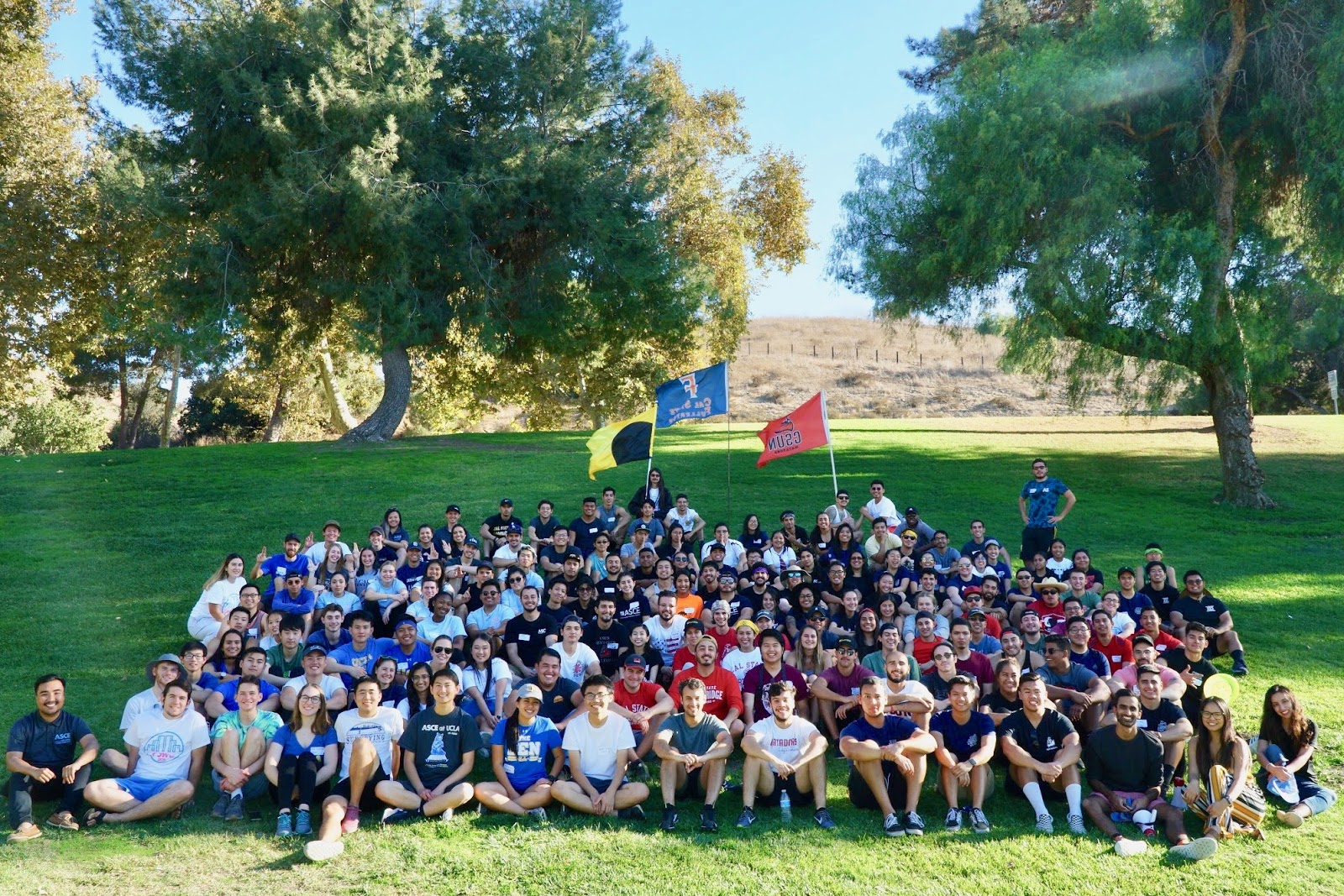 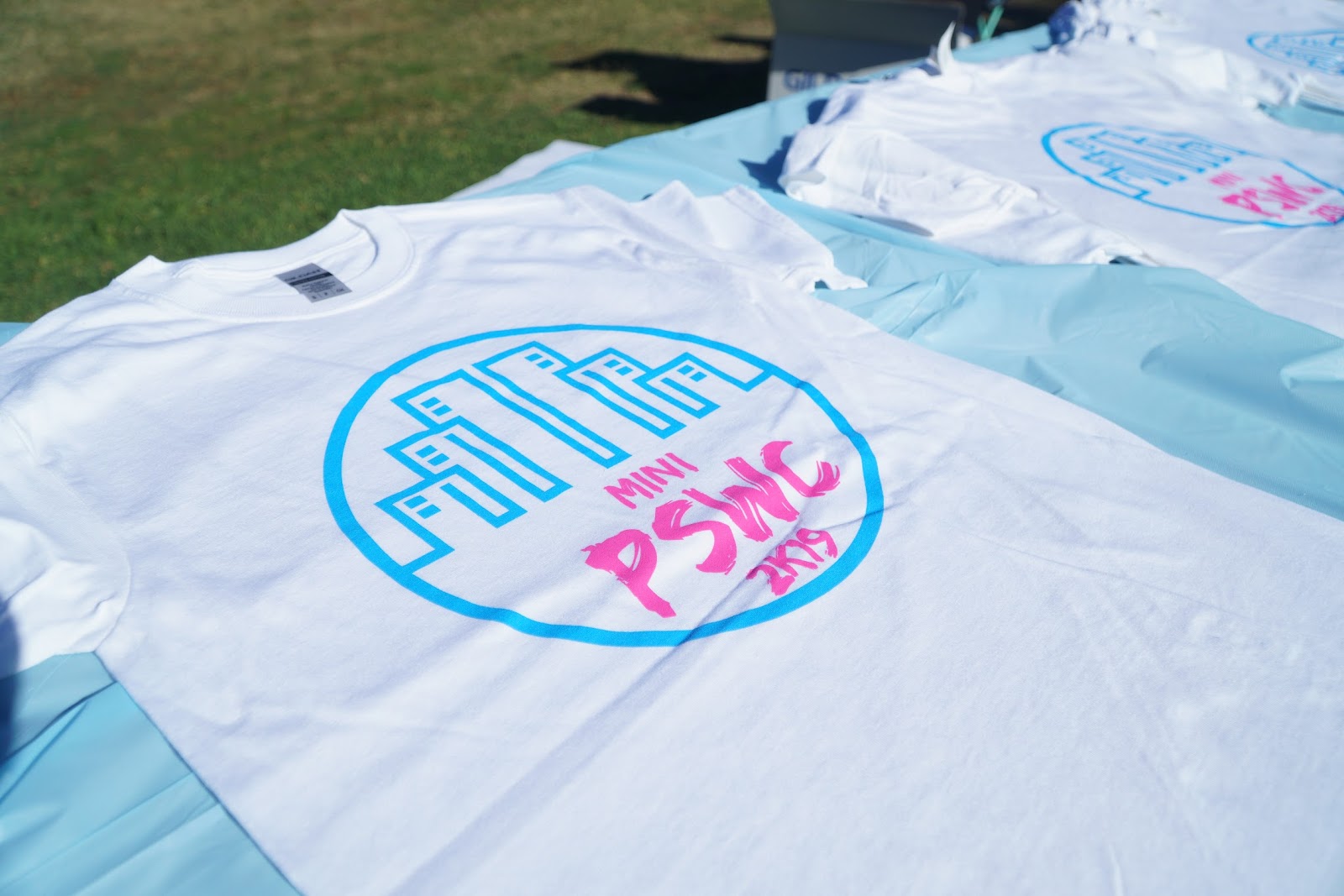 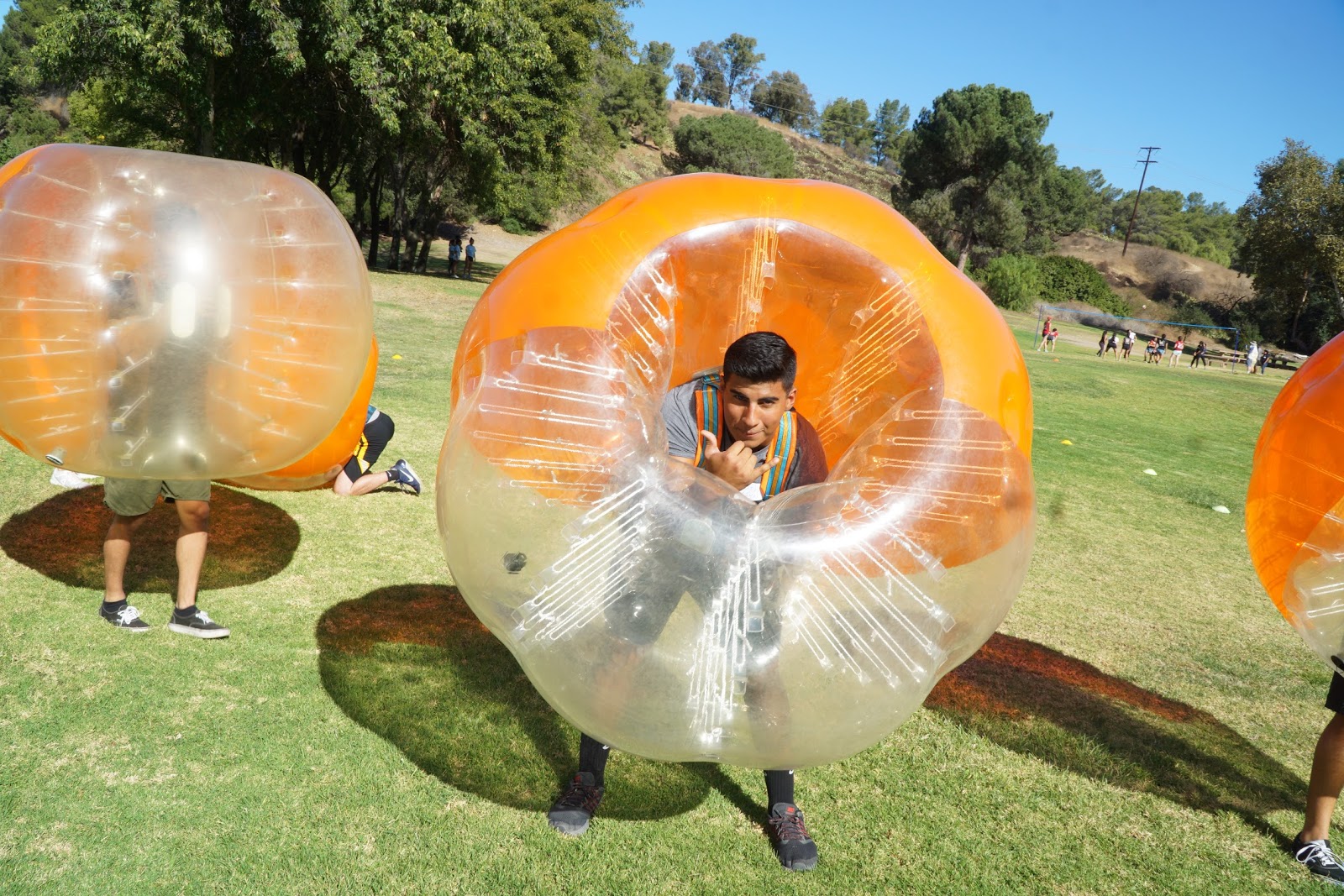 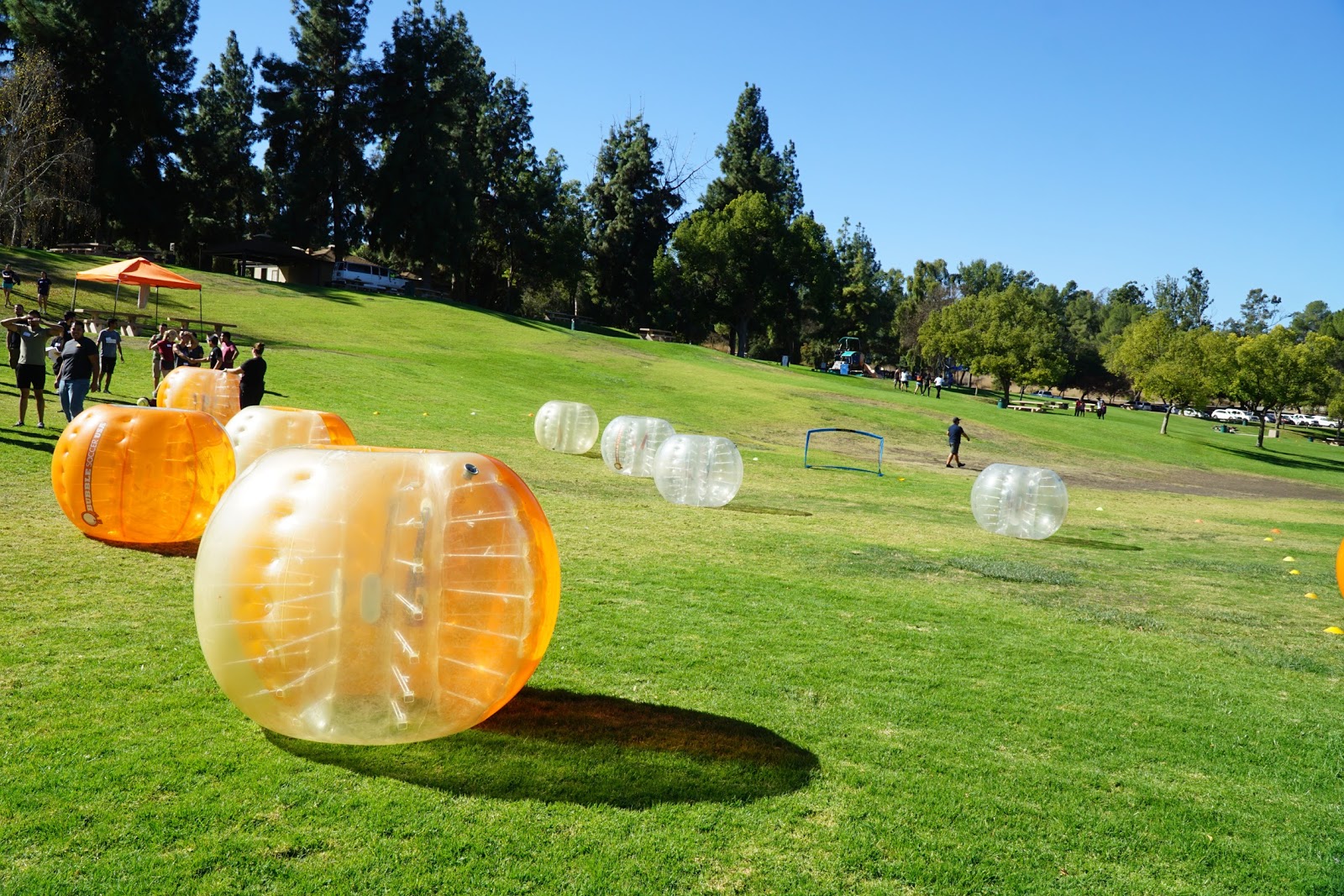 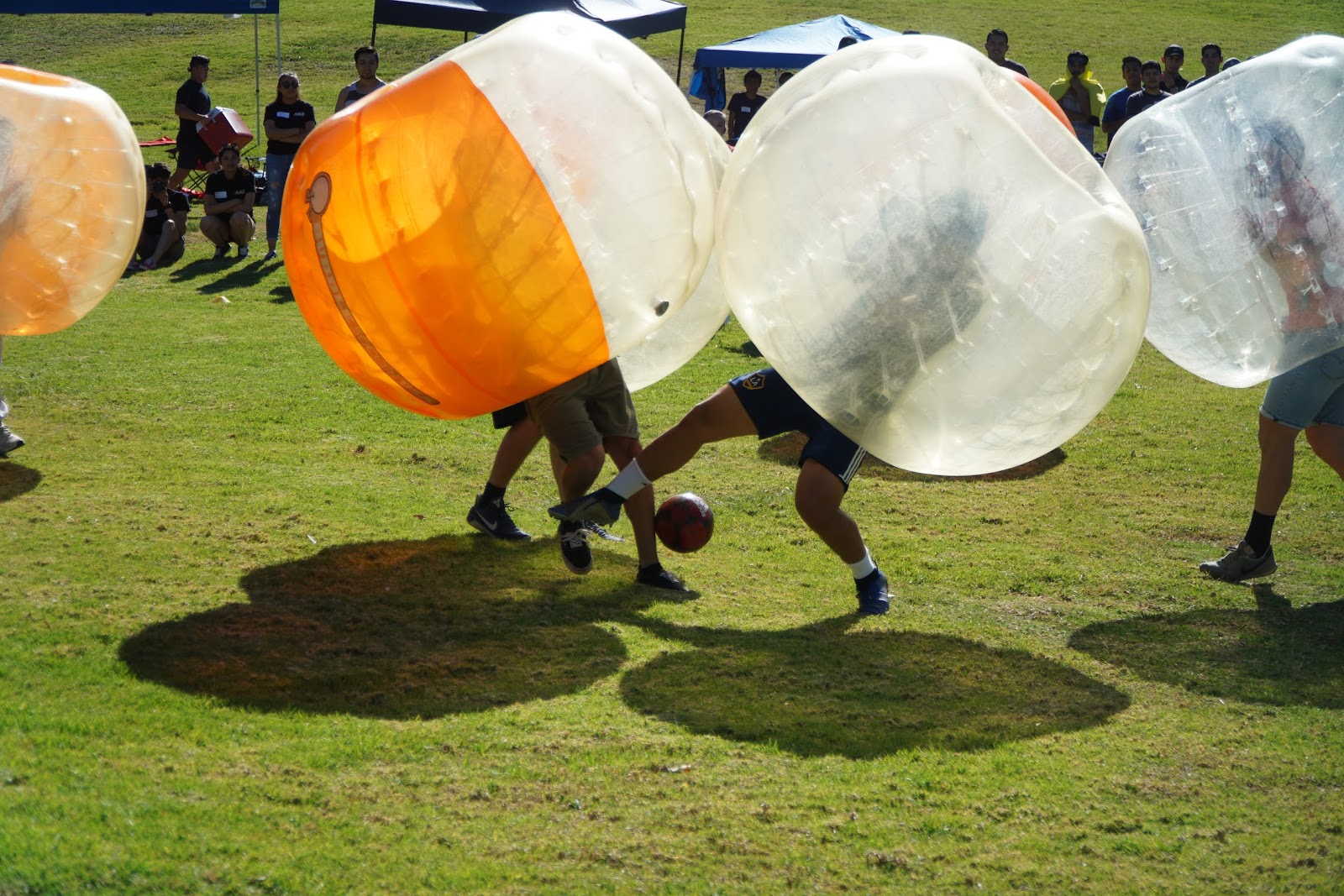 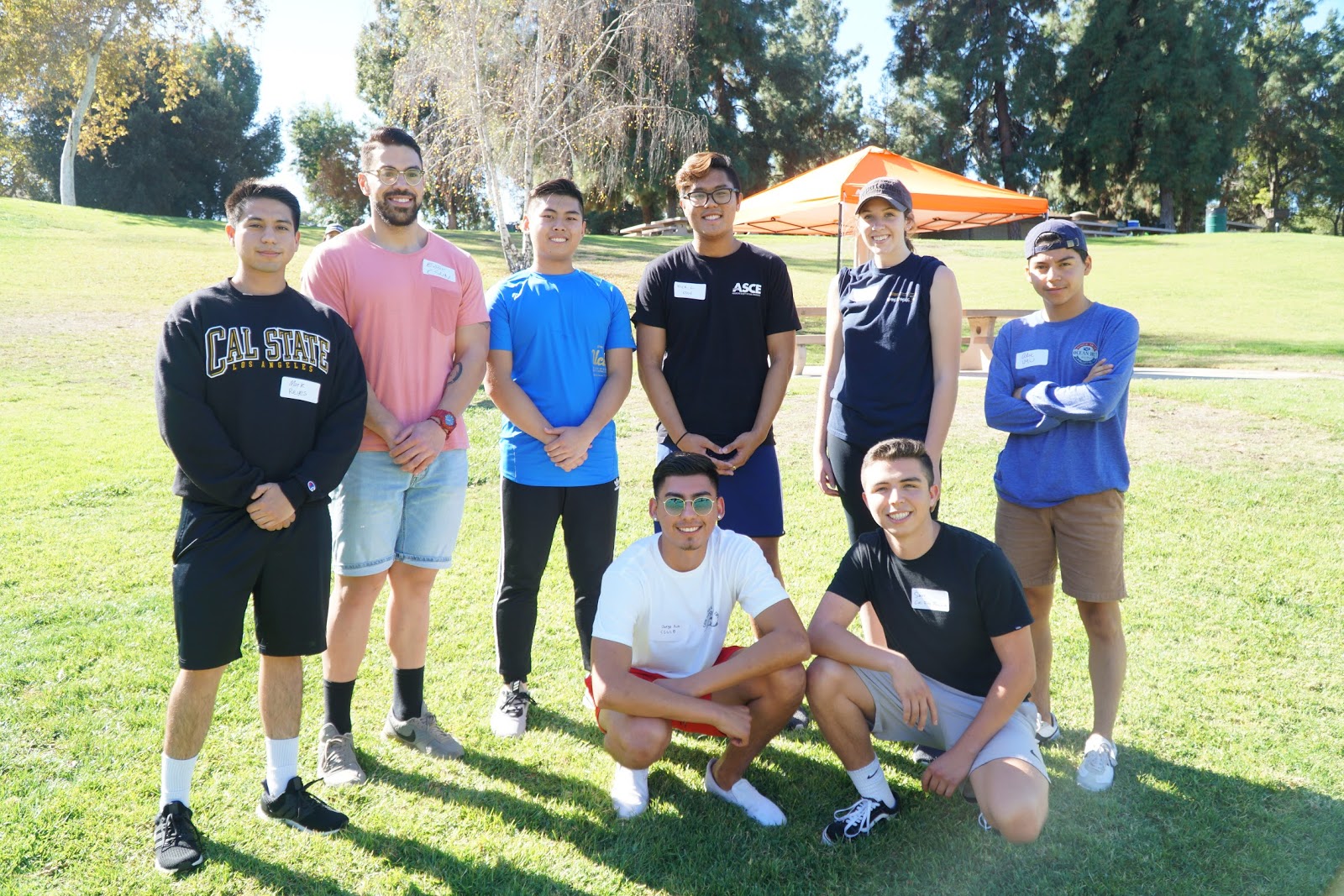 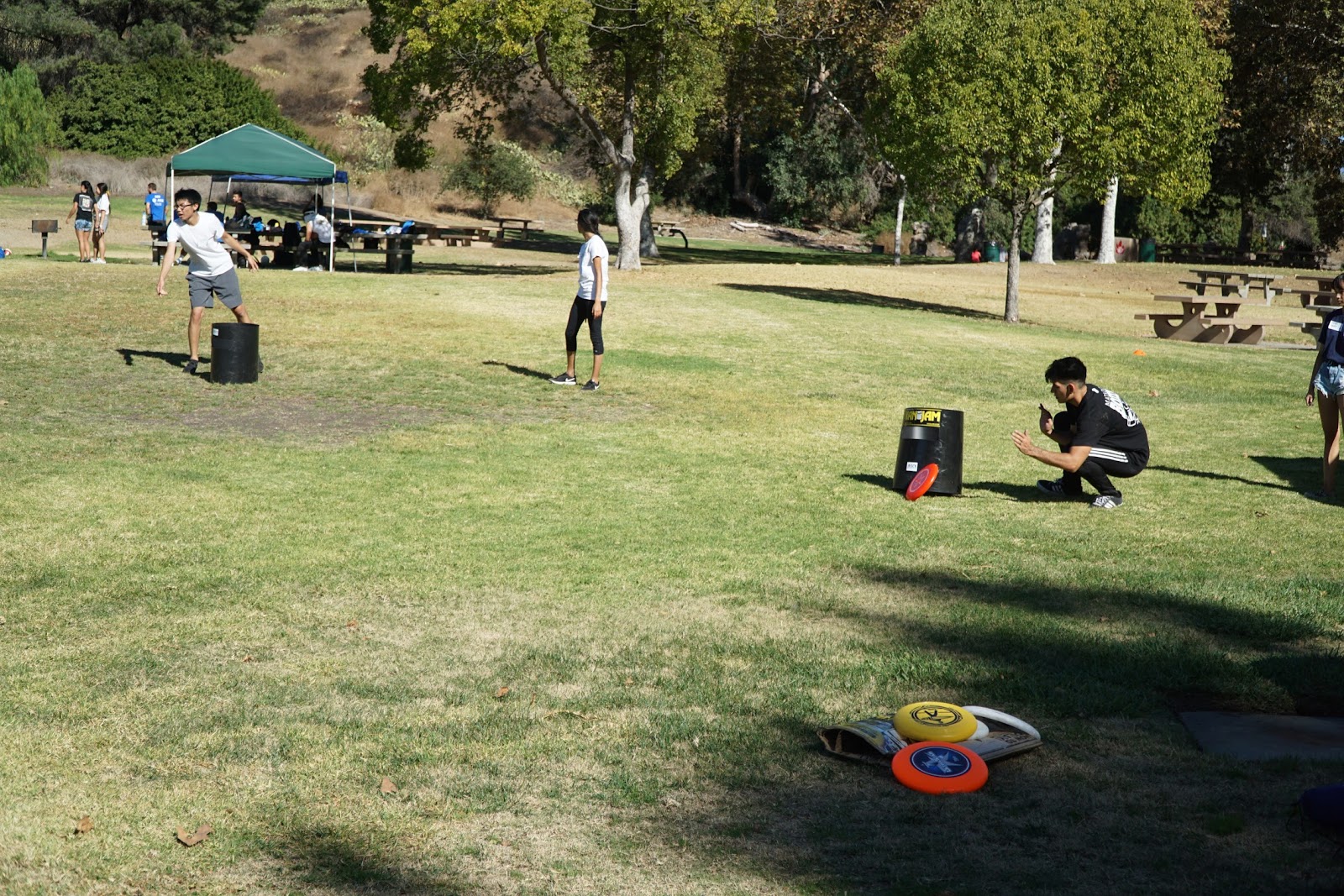 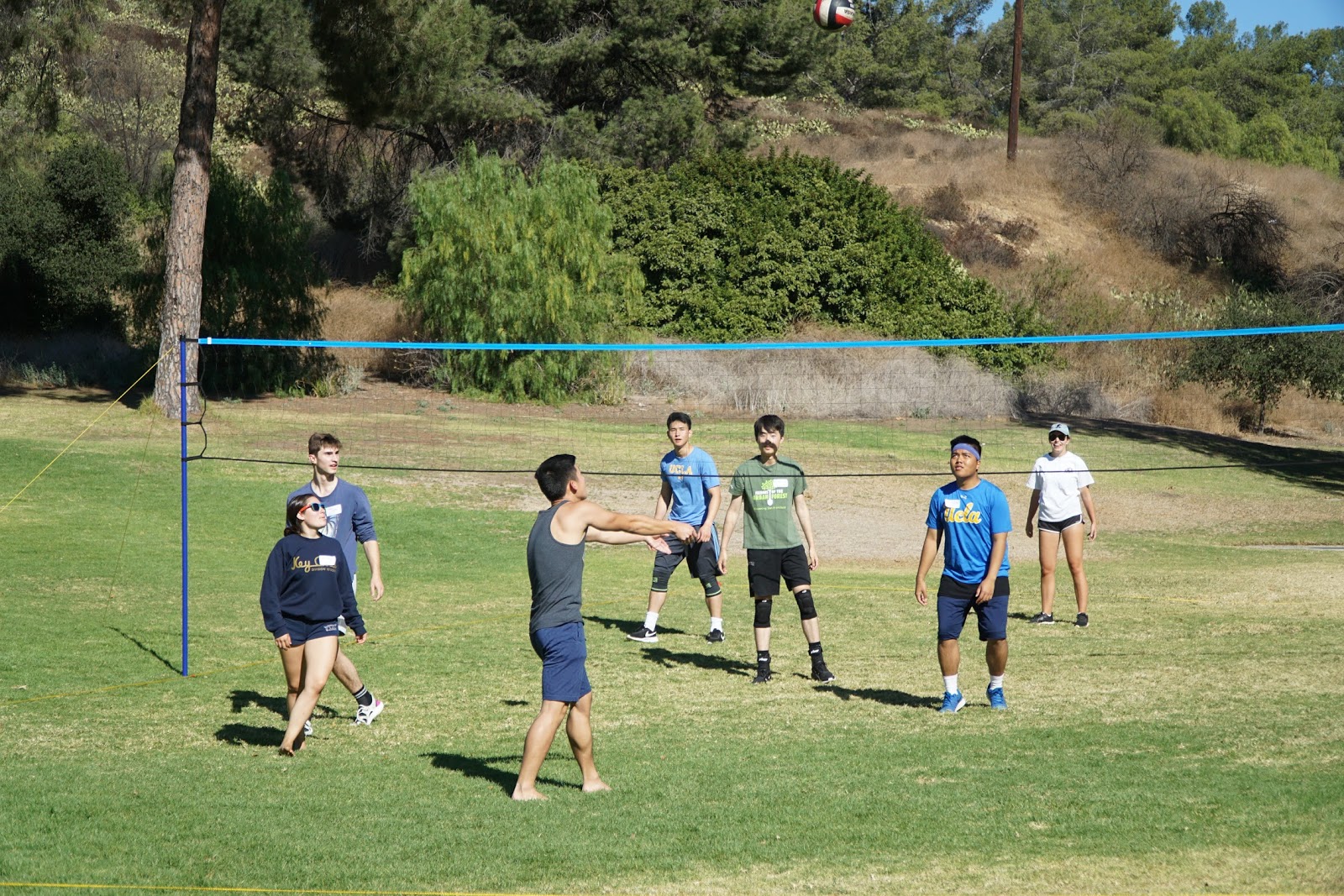 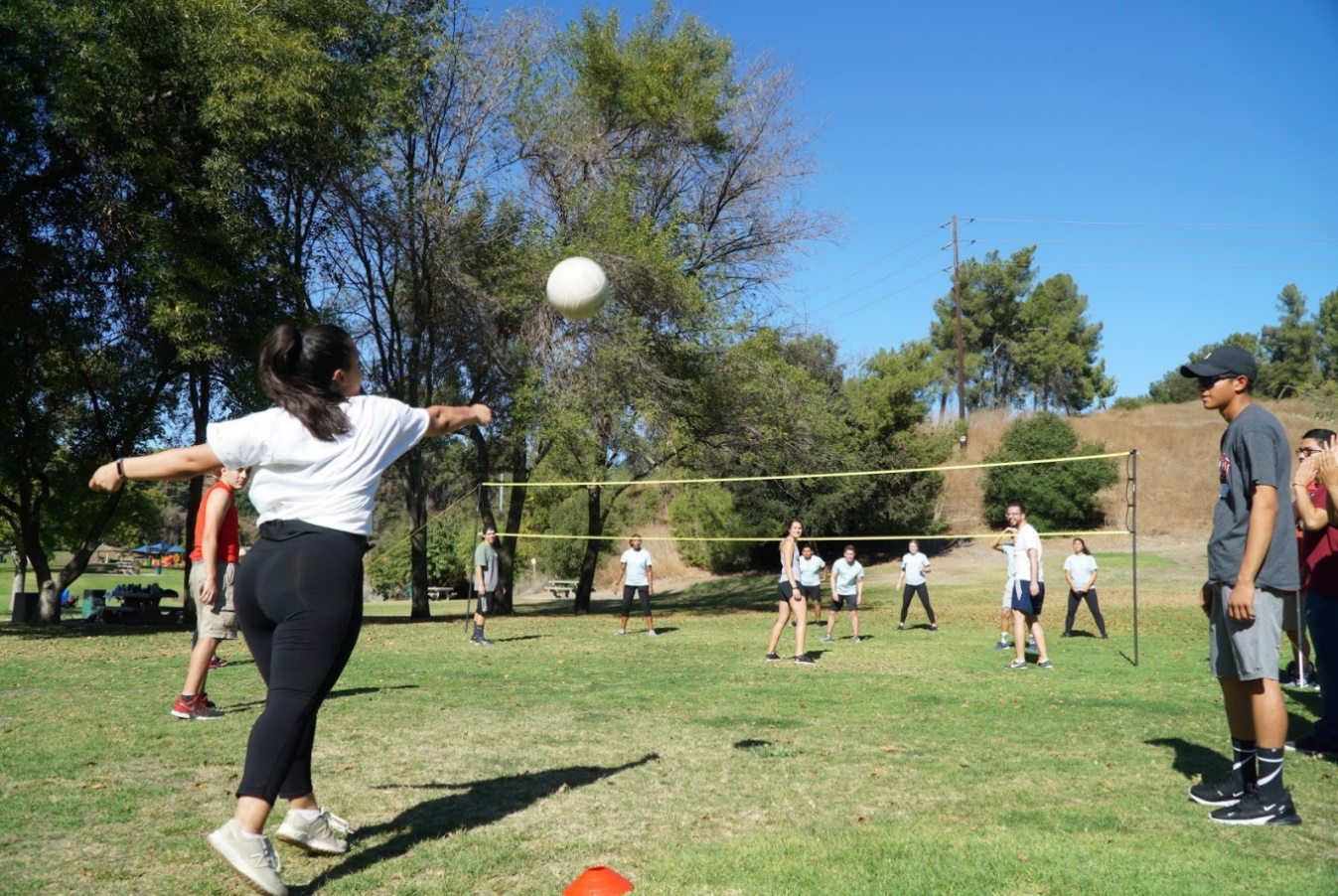 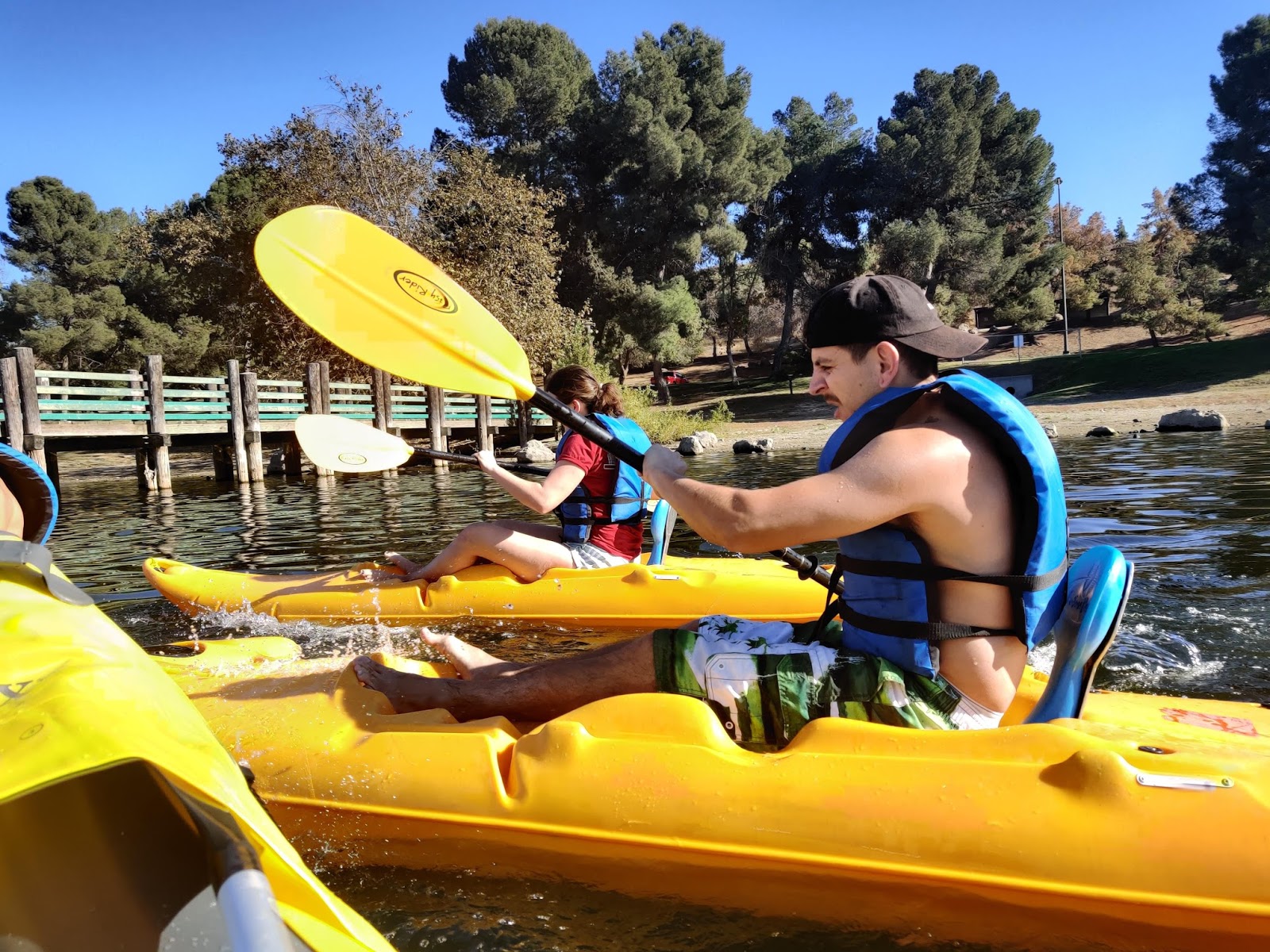 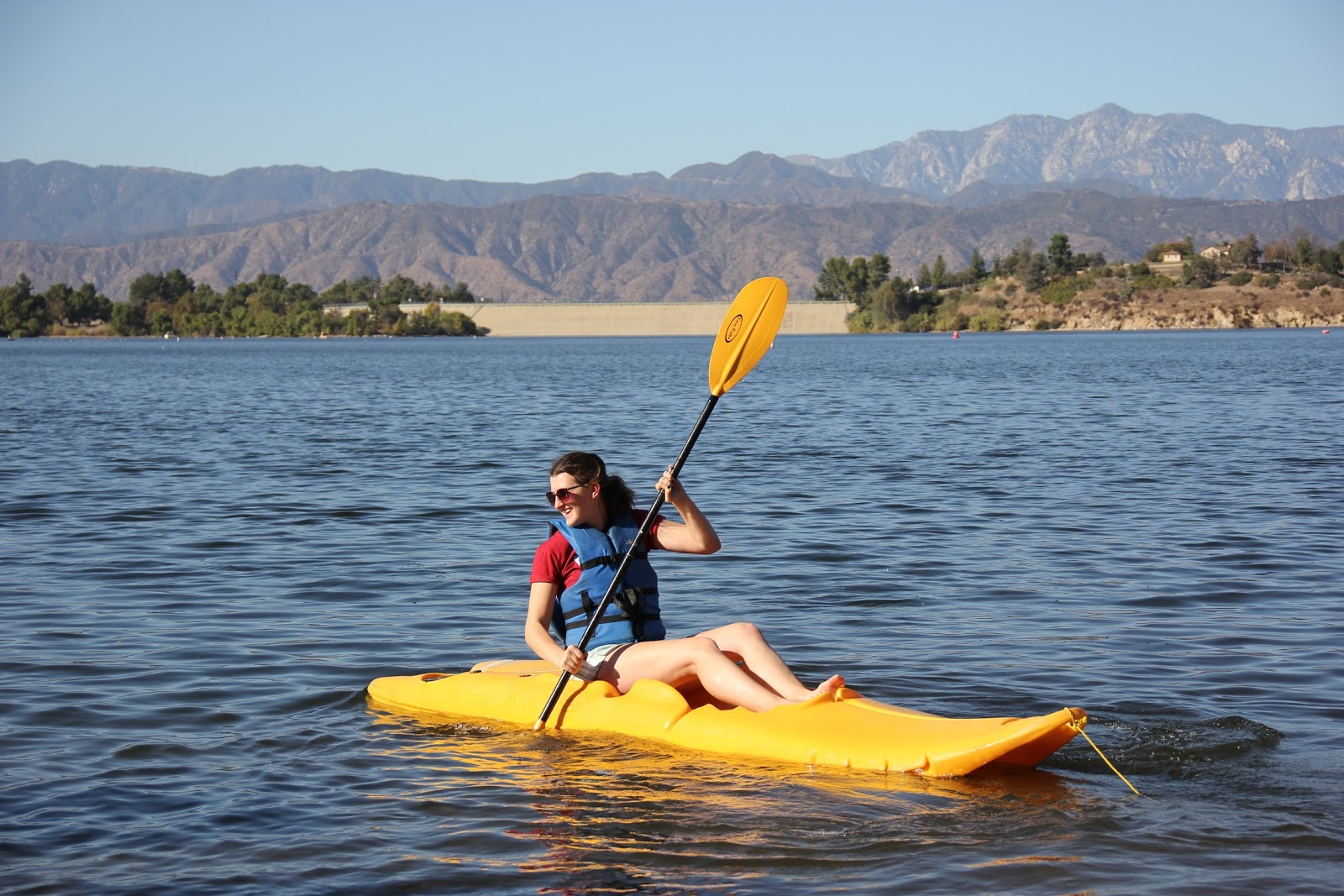 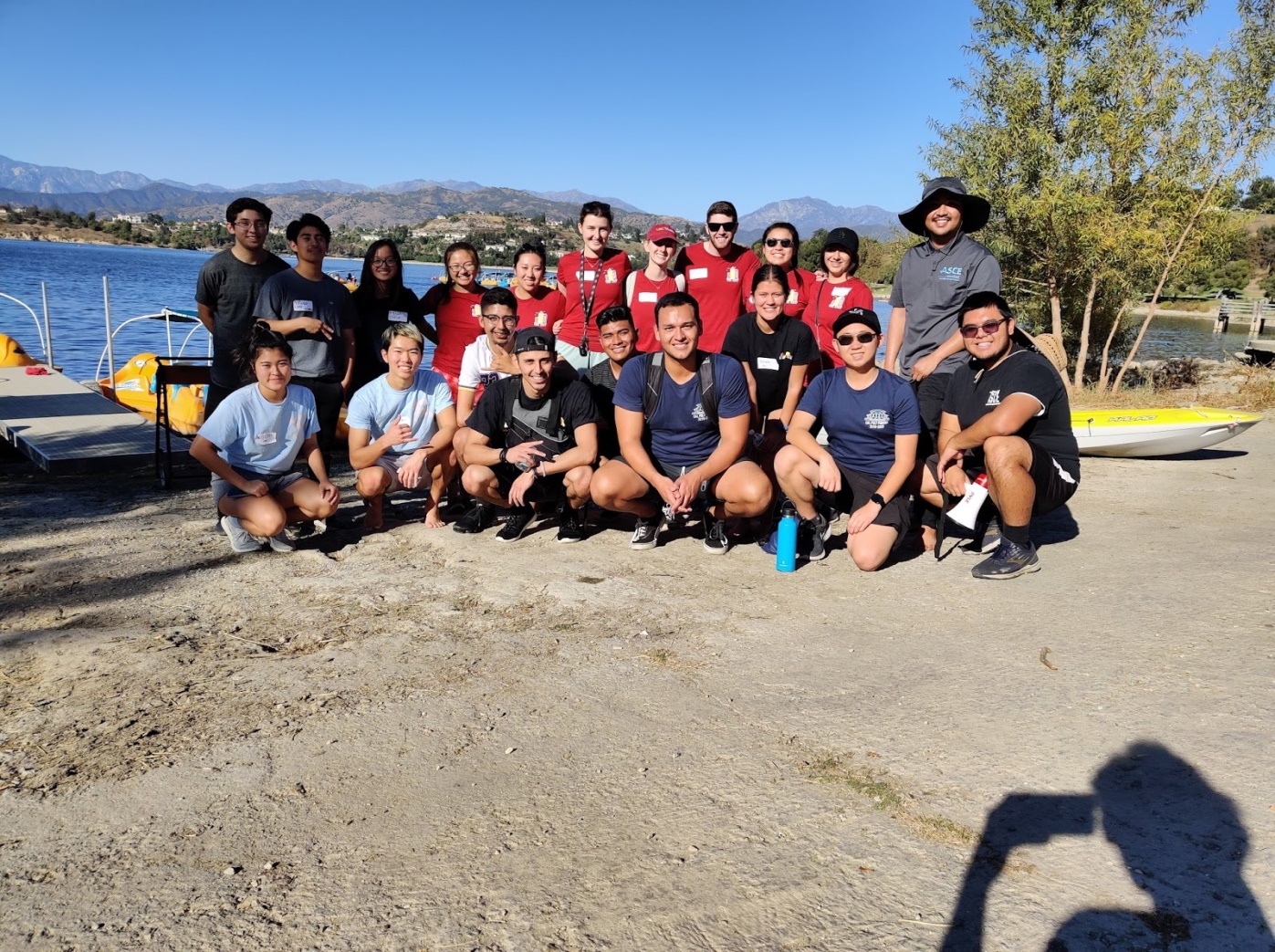 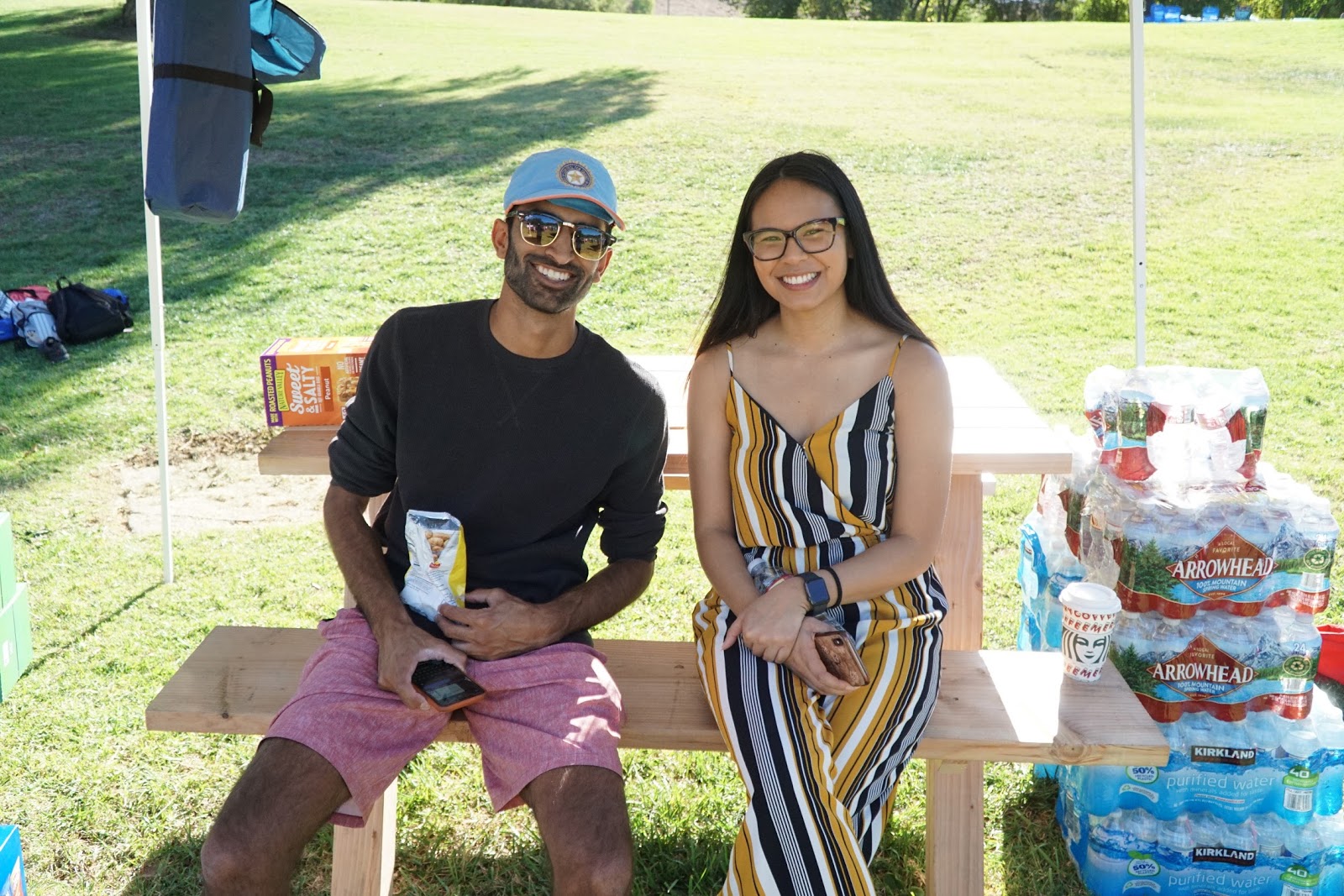 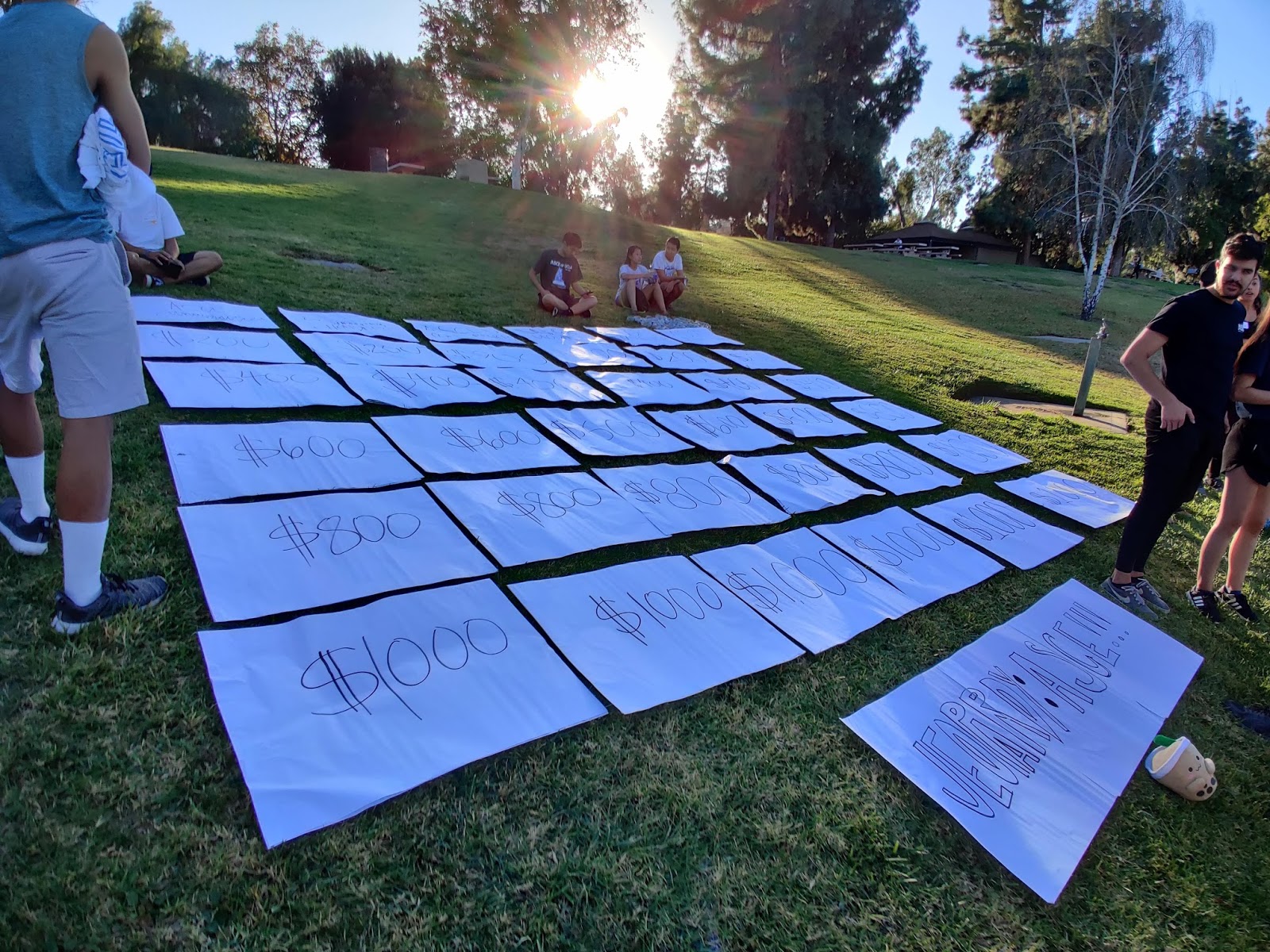 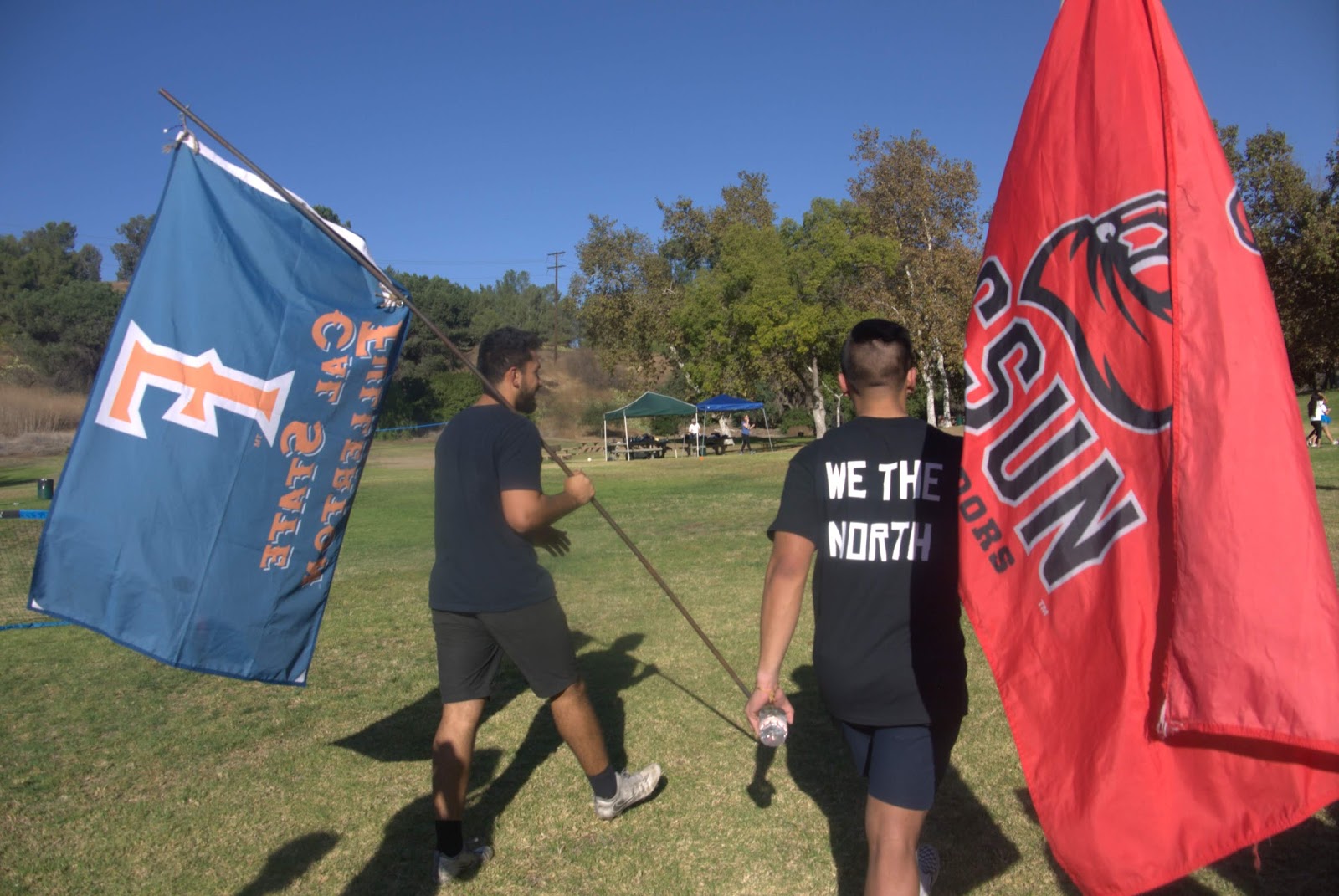 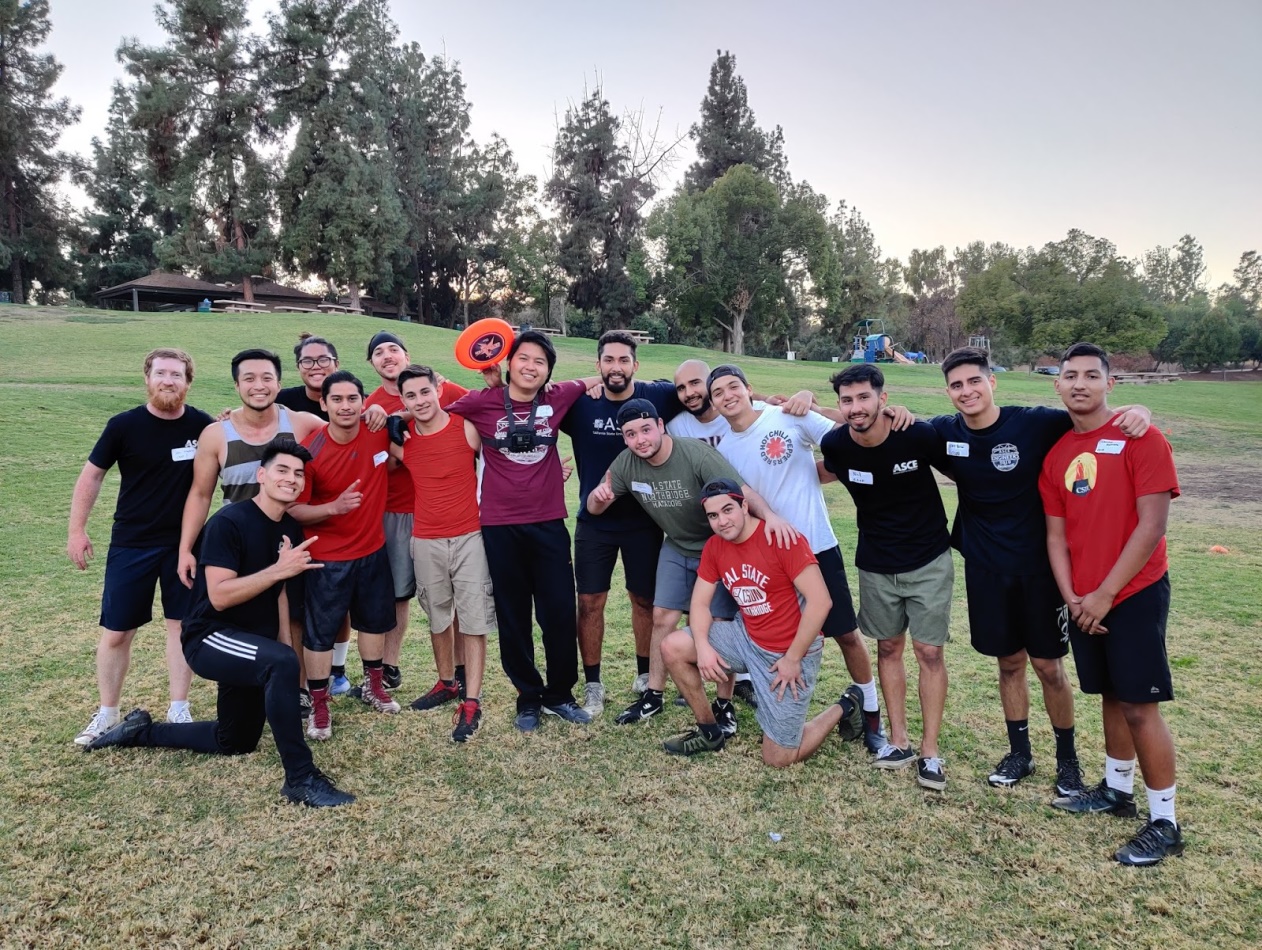 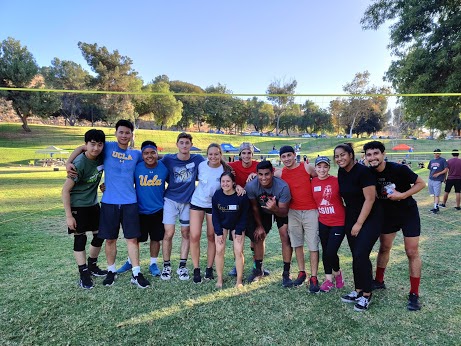 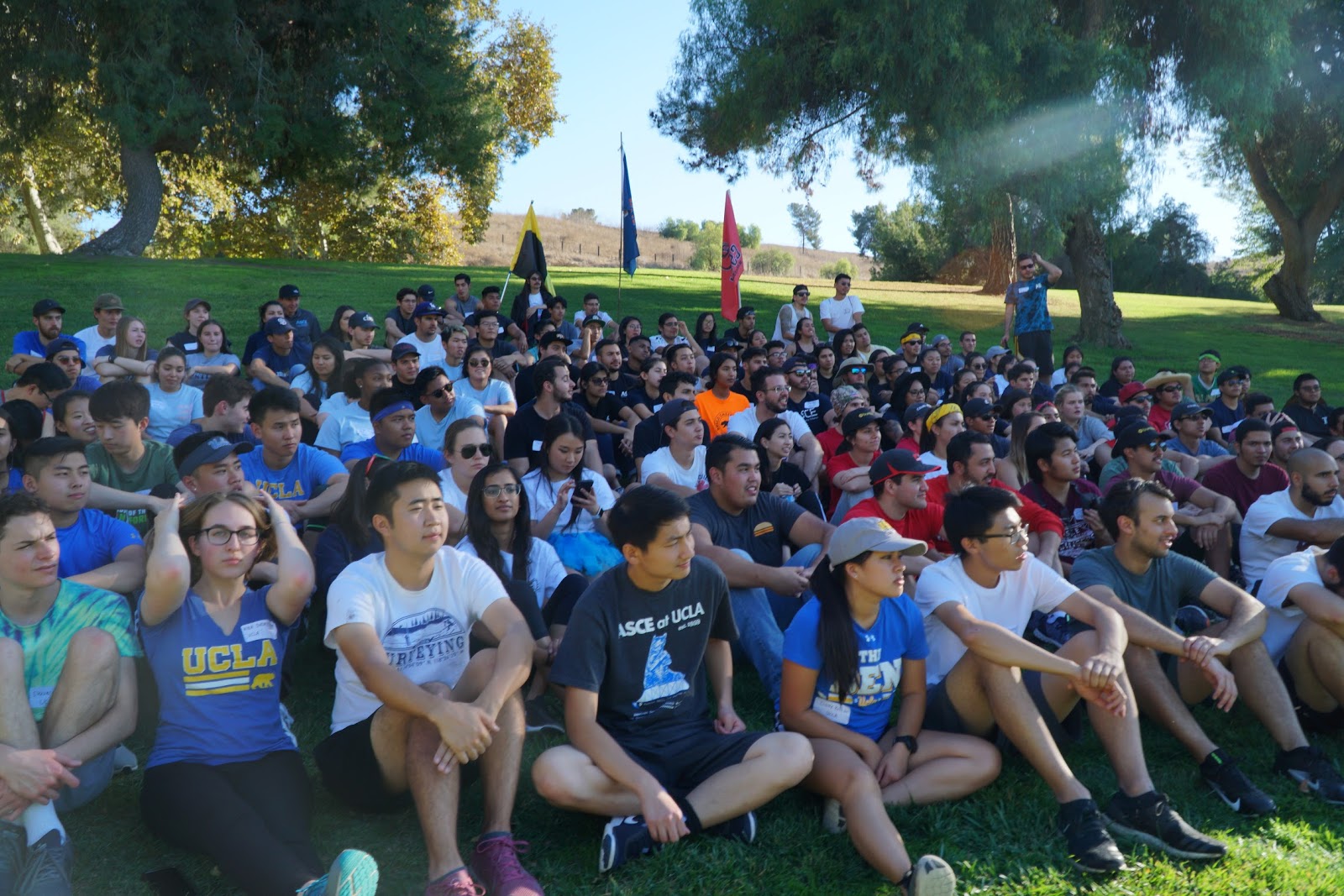 1. Section/BranchLA Section/Los Angeles Younger Member Forum2. Section/Branch Size3. Project ContactNameClaris RiveraPhone Number213-367-0889EmailClaris.Rivera@ladwp.com4. Project CategoryCollege Student Outreach5. Project DescriptionA “mini” version of the Pacific Southwest Conference (regional student conference) where students compete in sports competitions and meet other students in the section.6. The Process(What you did, When and How)In November 2019, we held Mini PSWC at a park near one of the universities. We had multiple sports competitions such as Ultimate Frisbee, Bubble Soccer, Volleyball, Kan Jam, and Kayaking. We also did an ASCE Jeopardy and Scavenger Hunt Photo Challenge. The winner of Mini PSWC won a Pizza Party.7. Those in Charge (Committee, Task Committee, Etc.)The University Outreach Co-Chairs coordinated the event alongside Cal Poly Pomona Student Chapter, PSWC Coordinators and California State University Fullerton Student Chapter, PSWC Coordinators.8. Time Frame(When Started, When Completed)November 17, 20199. Success Factors(The Parts that Worked Really Well)The students treated some events as the actual PSWC and even had strategies during the games. It was great practice for them!We had a Scavenger Hunt Photo Challenge where students were given instructions to go meet other students and take pictures with them. This promoted conversation between the student chapters. The student with the most photos won a prize!The Jeopardy: ASCE Edition was a fun way for the students to test their ASCE knowledge. A lot of the participants were able to learn more about ASCE in a fun way!Having the YMF serve as judges for the events, helped encourage interaction between the students and professionals.10. Setback Factors(The Parts that did Not Work Well)The scheduling of the event was tough for quarter system schools as it is during their midterm season. Obtaining a permit to have a food vendor took a lot longer than we had expectedKeeping the events on schedule is challenging and consuming. In the future, we will think of solutions to this problem. Perhaps, we are more upfront about putting more of the responsibility on the student groups to get their team to the events on time. 11. Creativity(This is something off the wall that we did)The bubble soccer was an idea that the students came up with and was a big hit at our event.12. Administration(What was most Important?)Putting together the schedule and brackets for each event13. Follow-Up(What was most important?)Reminding students that we need them to register by a certain deadline so that we could do brackets for the sports events and purchase enough shirts for the attendees.14. Recommendations(What you should ALWAYS do with this project?)Highly encourage getting the students involved for planning the event since they have a lot of great ideas that can be implemented to the event.15. Cautions(What you should NEVER do with this project?)Make sure that you look into permits and insurance needed for the event months ahead.16. The OutcomeWe had over 200 students and young professionals come out to the event! It was lots of fun and students got to meet other students in a casual atmosphere.17. Ongoing Activity(Would you do it again?)Absolutely! We hope to do this event annually.18. Speaker Contact Information (person from your Region who would be willing to speak about the Best Practice)NameAddressPhone NumberEmail19. Additional Comments(We strongly recommend attaching relevant photos and graphics)